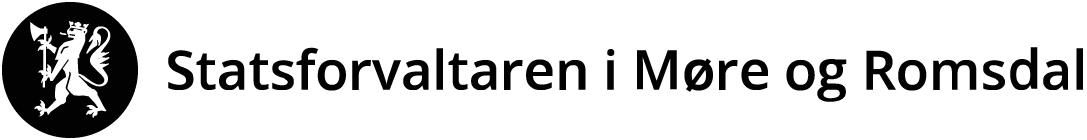 Melding til Statsforvaltaren om verksemd etter forureiningsforskrifta 
kapittel 27: Forurensninger fra forbrenning av rene brensler 1 - 50 MWSkjemaet skal sendast elektronisk til Statsforvaltaren i Møre og Romsdal, sfmrpost@statsforvalteren.no eller per post til Statsforvaltaren i Møre og Romsdal, Postboks 2520, 6404 Molde.
Lenke til forureiningsforskrifta:http://lovdata.no/dokument/SF/forskrift/2004-06-01-931/KAPITTEL_8-7#KAPITTEL_8-7Rettleiing til meldinga: Forklaring/definisjonarDette skjemaet gjeld for anlegg med ei eller fleire fyringseiningar i fysisk eller driftsmessig samanheng på same stad der summen av einingane sin installerte innfyrte effekt er 1-50 MW (frå og med 1 MW til og med 50 MW). Einingsstorleik i § 27-4 a) og § 27-5 b) er summen av installert innfyrt effekt for fyringseiningar med same brensel. Installert innfyrt effekt er definert som den effekt som til ei kvar tid er mogleg å utnytte ut frå faktisk brennarkapasitet uavhengig av kva for brensel som til ei kvar tid blir nytta. Reine brensel er definert som oljer, gass, kol og biobrensel. Ureina returtrevirke er ikkje rekna som reine brensel. El-kjelar er ikkje omfatta av reguleringa og blir ikkje rekna med i anleggsstorleiken. Utfylling av skjemaAnsvarleg for anlegget har meldeplikt til Statsforvaltaren før anlegget startar opp eller før anlegg blir endra/utvida, jf § 27-8 og § 27-10. Både produksjonsdata, tekniske data, utsleppsdata og oskedisponering/planlagt oskedisponering skal fyllast ut. For kombikjelar skal ein gje opp utsleppsdata for begge/alle brenselstypar. For kombikjelar gjeld lempelegaste utsleppsgrenser. Kvotepliktige utslepp av CO2 Eksisterande og nye anlegg med nominell innfyrt effekt  > 20 MW som har utslepp av fossil CO2, må søke Klima- og forurensningsdirektoratet om eige løyve til kvotepliktige utslepp. Dette gjeld også for anlegg med installert innfyrt effekt ≤  20 MW dersom anlegget står i driftsmessig samanheng med andre forbrenningsanlegg i same nett slik at innfyrt effekt er  > 20 MW. Melding og oppstartNye anlegg eller utvidingar/endringar skal i god tid før oppstart/endring sende inn utfylt skjema til Statsforvaltaren. Anlegg som er omfatta av kapittel 27, men som driv utan løyve, bør også sende inn meldeskjema.  Verksemda kan starte opp/endre/utvide når det er gått 6 veker etter at meldinga er stadfesta motteken av Statsforvaltaren, med mindre Statsforvaltaren bestemmer noko anna. Statsforvaltaren kan på bakgrunn av meldinga pålegge verksemda å søke om løyve etter § 11 i forureiningslova. Opplysningar om verksemdaPlanstatus Dokumentasjon på at verksemda er i samsvar med eventuelle planar etter plan - og bygningslova, skal leggjast ved meldeskjemaet. Planføresegner kan gje føringar blant anna for utforming av anlegg, støy, lukt med meir. Produksjonsdataomtaleanlegg med ein type hovudbrensel (gje opp hovudbrensel)anlegg med fleire typar hovudbrensel (gje opp hovudbrensel)opplysningar om fyringseiningane1 Skriv inn eige unikt namn på kvar fyringseining2 Kombieiningar skal summerast inn i einingsstorleik for det brenslet som gjev mest lempelege utsleppsgrenserTekniske data Ein (1) tabell per fyringseiningUtsleppsdata Utslepp til luftEin (1) tabell per brenselstype (kopier denne tabellen for kvar brenselstype)3 Kombieiningar gjev opp utslepp for begge brenselstypar4 Gjeld kvotepliktige anleggOske Oskedisponering1Ein (1) tabell per brenselMellomlagring av oske krev eige løyve frå StatsforvaltarenHugs vedlegg:Dokumentasjon på at verksemda er i samsvar med eventuelle planar etter plan- og bygningslova.Spreiingsberekningar.Dato og underskriftNamn på verksemdaGateadressePostadresseKommuneFylke:Fylke:KontaktpersonNamn:e-post:e-post:Tlf:Org. nummer (bedriftsnummer)Gardsnr.Bruksnr.:Bruksnr.:Kartreferanse(UTM- koordinatar)SonebelteNord - SørNord - SørØst - VestKartreferanse(UTM- koordinatar)Etableringsår/byggjeår anlegg: Endra/utvida år:Endra/utvida år:Avstand til næraste bustad, skule, institusjon og liknande (i meter)Avstand til næraste bustad, skule, institusjon og liknande (i meter)Er lokaliseringa handsama i ein reguleringsplan?Namn på reguleringsplanen og dato for vedtakSystemomtale og flytskjema for anleggetI vedleggType brensleSamla installert innfyrt effektMWTal på fyringseiningarstkEstimert driftstid - grunnlasttimar/årEstimert driftstid – spiss-/reservelasttime /årEstimert produsert energimengd – grunnlastGWh/årEstimert produsert energimengd – spiss-/reservelastGWh/årSamla installert innfyrt effektMWTal på fyringseiningarstkEstimert driftstid - grunnlasttimar/årEstimert driftstid – spiss-/reservelasttime /årEstimert produsert energimengd – grunnlastGWh/årEstimert produsert energimengd – spiss-/reservelastGWh/årType brensleDamp / heittvatn / direkte fyrtGrunnlast eller spisslastInnfyrt effekt[MW]Termisk effekt[MW]Samla nominell effekt Fyringseining 11Fyringseining 21Fyringseining 31Fyringseining 41KombieiningFleire brensel i same fyringseining           /EiningsstorleikSum fyringseiningar med same brensel2EiningsstorleikSum fyringseiningar med same brensel2Fyringseining 1Forbrenningsløysing: Rist / fluidized bed / brennar/etc.Type eining: Røykrøyrskjel//Vassrøyrskjel/direkte fyring /etc.Temperatur ut: Gjeld varmtvass- / dampkjelº CRøykgasstemperatur º CRøykgassmengde Fuktig gassNm3/timeRøykgassreinsing: Multisyklon/ posefilter/ elektrofilter/etc.Utsleppshøgd over bakkenmUtsleppshøgd over takmRøykrøyrsdiametermBrensletype: 3Utsleppskomponentmg/Nm3vol % O2MidlingKarbonmonoksid (CO) TimeNitrogenoksid (NOx) TimeStøv 12 timarKarbondioksid (CO2) 4Tonn/årSpreiingsberekningar er gjennomført (dato og vedlegg nummer)BrenselstypeOskebehandlingMengde tonn/årDisponeringBotnoskeFlygeoskeDato for utfylling av skjemaUnderskrift